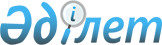 Об обращении Президента Республики Казахстан "О соответствии Конституции Республики представленного на подпись Гражданского кодекса Республики Казахстан (особенная часть), принятого Парламентом Республики Казахстан 4 февраля 1998 года"Постановление Конституционного совета Республики Казахстан от 27 марта 1998 года N 1/2



          Конституционный Совет Республики Казахстан в составе
председателя Совета Кима Ю.А., членов Совета Акуева Н.И., Мамонова
В.В., Темирбулатова С.Г. и Шопина В.Д. с участием представителя
Президента Республики Казахстан Донакова Т.С.- заведующего отделом
по вопросам законодательства и судебной системы Администрации
Президента Республики, представителей Мажилиса и Сената Парламента
Республики Казахстан депутатов Пригодина В.И. и Котова А.К.
рассмотрел в открытом заседании обращение Президента Республики
Казахстан о соответствии Конституции Республики Гражданского кодекса
Республики Казахстан (особенная часть).




          Заслушав докладчика - члена Совета Темирбулатова С.Г.,
представителей Президента Республики Казахстан Донакова Т.О.,
Мажилиса и Сената Парламента Республики депутатов Пригодина В.И. и
Котова А.К. и ознакомившись с заключениями эксперта - доктора
юридических наук, профессора Маковского А.Л. и специалистов -
доктора юридических наук, профессора Сарсембаева М.А. и кандидата
юридических наук, доцента Испаевой Г.Б., а также другими материалами
по данному обращению, Конституционный Совет Республики Казахстан
установил:




          В Конституционный Совет Республики 2 марта 1998 года поступило
обращение Президента Республики Казахстан о рассмотрении на предмет
соответствия Конституции Республики Казахстан Гражданского кодекса
(особенная часть).




          Изучив содержание Гражданского кодекса (особенная часть),
поступившие по запросу Конституционного Совета материалы, заключения
эксперта и специалистов, выслушав представителей Президента
Республики Казахстан и Палат Парламента Республики, Конституционный
Совет находит, что в целом Гражданский кодекс Республики Казахстан
(особенная часть) соответствует нормам Конституции.




          Вместе с тем, Конституционный Совет Республики Казахстан
считает, что отдельные нормы раздела 7 "Международное частное право"
Гражданского кодекса (особенная часть) не соответствуют нормам
Конституции Республики.




          Так, пункт 3 статьи 1085 Гражданского кодекса  
 K631000_ 
  (особенная 




часть) устанавливает, что "Применение нормы иностранного права не может
быть ограничено лишь на том основании, что данная норма имеет
публично-правовой характер". Из содержания и смысла этой нормы
Гражданского кодекса в изложенной редакции следует, что на
территории Республики Казахстан возможно безусловное применение норм
публичного права иностранного государства. Указанная норма
Гражданского кодекса, регламентирующего частноправовые отношения,
противоречит пункту 1 статьи 4 Конституции, согласно которому, к
действующему праву Республики нормы иностранного права не отнесены,
а нормы международных договорных и иных обязательств страны являются
действующим правом только при условии их ратификации Республикой.
Это положение подтверждено Постановлением Конституционного Совета
Республики Казахстан от 28 октября 1996 года N 6 "Об официальном
толковании пункта 1 статьи 4 и пункта 2 статьи 12 Конституции
Республики Казахстан".




          Изложенная редакция пункта 3 статьи 1085 Гражданского кодекса
предусматривает вторжение норм иностранного публичного права в
публичноправовые отношения Казахстана, тем самым допускает возможное
ущемление своего суверенитета в публично-правовых отношениях.




          Статья 1094 "Реторсии" Гражданского кодекса Республики
Казахстан содержит норму, которая предусматривает, что
"Правительством Республики Казахстан могут быть установлены ответные
ограничения (реторсии) в отношении прав граждан и юридических лиц тех 




государств, в которых имеются специальные ограничения прав граждан и 




юридических лиц Республики Казахстан". Данная норма Гражданского кодекса в
изложенной редакции противоречит двум конституционным нормам,
закрепленным в пункте 1 статьи 39 и подпункте 1) пункта 3 статьи 61
Основного закона Республики.




          Пункт 1 статьи 39 Конституции устанавливает, что права и
свободы человека и гражданина могут быть ограничены только законами,
следовательно, установление ответных ограничений в отношении прав
граждан других государств Правительством, как это предусматривает
статья 1094 Гражданского кодекса, противоречит названной
конституционной норме.




          Кроме того, статья 1094 Гражданского кодекса, предоставляя
право Правительству Республики вводить ответные ограничения в
отношении прав граждан и юридических лиц иностранных государств, не
соответствует требованиям подпункта 1) пункта 3 статьи 61
Конституции Республики, в соответствии с которой "Парламент вправе
издавать законы, которые... устанавливают основополагающие нормы,
касающиеся: правосубъектности физических и юридических лиц,
гражданских прав и свобод, обязательств и ответственности физических
и юридических лиц.". Статья 1094 Гражданского кодекса противоречит
также конституционному принципу разделения властей, закрепленному в
пункте 4 статьи 3 Конституции Республики.




          На основании изложенного и руководствуясь подпунктом 2) пункта
1 статьи 72 Конституции Республики Казахстан, подпунктом 1) пункта 2
статьи 17 и статьей 37 Указа Президента Республики Казахстан,
имеющего силу конституционного закона, "О Конституционном Совете
Республики Казахстан", Конституционный Совет Республики Казахстан
постановил:




          1. Пункт 3 статьи 1085 Гражданского кодекса Республики
Казахстан (особенная часть), принятого Парламентом Республики
Казахстан 4 февраля 1998 года и представленного на подпись
Президенту Республики 11 февраля 1998 года, признать не
соответствующим пунктам 1 и 3 статьи 4 Конституции Республики
Казахстан.




          2. Статью 1094 Гражданского кодекса(особенная часть) признать
не соответствующей пункту 4 статьи 3, пункту 1 статьи 39 и подпункту




1) пункта 3 статьи 61 Конституции Республики Казахстан.




          3. В соответствии с пунктом 1 статьи 74  
 K951000_ 
  Конституции 




Республики Казахстан и пунктом 1 статьи 39 Указа Президента Республики,
имеющего силу конституционного закона,"О Конституционном Совете
Республики Казахстан" законы, признанные не соответствующими
Конституции, не могут быть подписаны и введены в действие.




          4. В соответствии с пунктом 3 статьи 74 Конституции Республики




Казахстан настоящее постановление вступает в силу со дня принятия,
является общеобязательным на всей территории Республики,
окончательным и обжалованию не подлежит с учетом случаев,
предусмотренных пунктами 2 и 3 статьи 38 Указа Президента
Республики, имеющего силу конституционного закона,  
 U952737_ 
  "О 

Конституционном Совете Республики Казахстан".

     Председатель
     
      
      


					© 2012. РГП на ПХВ «Институт законодательства и правовой информации Республики Казахстан» Министерства юстиции Республики Казахстан
				